Influencer Marketing Spending Poised To Top $34BSpending on influencer marketing is on pace to increase 16.9% globally this year and top $34 billion, with the US accounting for more than $26 billion and 17.6% growth, PQ Media reports. The growth will primarily be fueled by macro and microinfluencers touting brands across multiple social platforms that are heavily weighted toward younger consumers and entertainment, fashion and sports.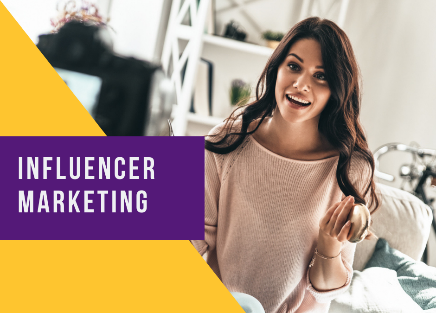 MediaPost Communications (free registration) 9/12/23https://www.mediapost.com/publications/article/389011/influencer-grows-in-influence-set-to-top-34b-in.htmlImage credit:https://1.bp.blogspot.com/-l_4m6xU0IDo/YFxcrzRtuwI/AAAAAAAAAEc/0PPA9MjdK94WbTDbzsRvVjvJkWFPfdt3wCLcBGAsYHQ/s940/Influencer-marketing%2B%25281%2529.png